T.C.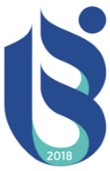 ISPARTA UYGULAMALI BİLİMLER ÜNİVERSİTESİ……………………………………………………………………… MESLEK YÜKSEKOKULUİŞLETMEDE MESLEKİ EĞİTİM DOSYASI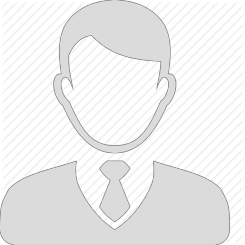 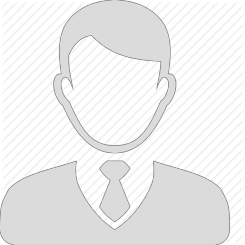 “ADI SOYADI”“ÖĞRENCİ NO”MUTLAKA FOTOĞRAF EKLEYİNÖĞRENCİAdı SoyadıAdı SoyadıÖĞRENCİÖğrenci NumarasıÖğrenci NumarasıÖĞRENCİT.C. Kimlik NoT.C. Kimlik NoÖĞRENCİBölümüBölümüÖĞRENCİYarıyılı20… – 20….. …….. YarıyılıÖĞRENCİİşletmede Mesleki Eğitim Süresi…./…. 20….. – …./…./ 20… DENETÇİAdı SoyadıAdı SoyadıDENETÇİUnvanıUnvanıDENETÇİBölümüBölümüDENETÇİAdresiDENETÇİİliİŞLETME/KURUMYETKİLİSİAdı SoyadıAdı SoyadıİŞLETME/KURUMYETKİLİSİ         Eğitici Personel – Unvanı         Eğitici Personel – UnvanıİŞLETME/KURUMYETKİLİSİ                                  İşletme Bölümü                                  İşletme BölümüİŞLETME/KURUMYETKİLİSİ                            İşletme/Kurum Adı                            İşletme/Kurum AdıİŞLETME/KURUMYETKİLİSİ                                    İşletme Adresi                                    İşletme AdresiİŞLETME/KURUMYETKİLİSİ                                            İşletme İli                                            İşletme İli